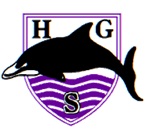 HALL GREEN SCHOOLPERSON SPECIFICIATIONPOST: TEACHING ASSISTANT (MALE – PERSONAL CARE)
Salary Range/Grade:     Grade 2, Point 11-19Responsible to: 	SENCoThis acts as selection criteria and gives an outline of the types of person and the characteristics required to do the job.Essential (E):	without which candidate would be rejectedDesirable (D):	useful for choosing between two good candidates.Please make sure, when completing your application form, you give clear examples of how you meet the essential and desirable criteria.We will consider any reasonable adjustments under the terms of the Equality Act 2010 to enable an applicant with a disability (as defined under the Act) to meet the requirements of the post.Hall Green School is committed to safeguarding and promoting the welfare of its pupils and expects all those working at the School to share this commitment.  Successful applicants will be required to undergo pre-appointment checks appropriate to the post, including checks with past employers and Enhanced Disclosure and Barring Checks.AttributesEssentialHow MeasuredA – ApplicationI – InterviewQ – QualificationR – ReferenceDesirableHow MeasuredA – ApplicationI – InterviewQ – QualificationR – ReferenceQualificationsGood standard of literacy and numeracy skills to Level 2 (GCSE equivalent)Good standard of ICT skillsALevel 3 or above qualificationsTraining in Manual HandlingAProfessional ExperienceWillingness to undertake training for understanding of specific Learning/Physical DifficultiesProviding intimate personal care for male pupilsAA, I, RExperience of working in a school environmentExperience of Manual HandlingASkillsEffective administration and organisation skillsIISkillsAbility to work without supervision and use own initiativeI, RSkillsGood time-keeping and communication skillsI, RKnowledge and UnderstandingKnowledge and understanding of safeguardingA, IPersonal AttributesWillingness to be flexibleA, I, RPersonal AttributesHardworkingA, I, RPersonal AttributesUndertake additional training as and when requiredIAttributesEssentialEssentialHow MeasuredA – ApplicationI – InterviewQ – QualificationR – ReferenceDesirableHow MeasuredA – ApplicationI – InterviewQ – QualificationR – ReferenceEqual OpportunitiesKnowledge of and commitment to equal opportunities issues as they relate to education and schoolsA, I, RA, I, RSafeguardingThe School is committed to safeguarding and promoting the welfare of children and young people and expects all staff and volunteers to share this commitment.